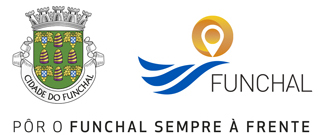 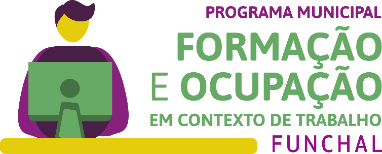 Funchal, ____/____/_____	Assinatura Candidato: __________________________________________________________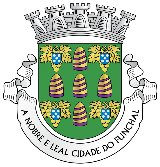 Proteção de Dados PessoaisA privacidade e a proteção dos dados pessoais representam um firme compromisso para o Município do Funchal que atua no cumprimento das suas obrigações legais, em particular as que resultam da aplicação do novo Regulamento Geral de Proteção de Dados (RGPD), Regulamento 2016/679, de 27 de Abril de 2016. (“RGPD”).Os dados pessoais recolhidos pela Câmara Municipal do Funchal, são requisito necessário para que se possa dar início à análise do pedido de atribuição do apoio à natalidade e à família, nos termos da alínea c), n.º 1 do artigo 6 do Regulamento Geral de Proteção de Dados Pessoais em vigor, e/ou ao previsto na legislação específica aplicável ao pedido formulado, sendo que o tratamento dos referidos dados por parte do Município do Funchal respeitará a legislação em vigor em matéria de proteção de dados pessoais.Responsável pelo tratamento – No âmbito da atividade que desenvolve nas suas diferentes áreas de atuação, de acordo com o quadro de competências, resultante do regime jurídico das autarquias locais, Lei n.º 75/2013, de 12 de Setembro, assim como o regime jurídico de funcionamento, dos órgãos dos municípios e das freguesias, Lei n.º58/2019, de 8 de agosto, o Município do Funchal, é a entidade responsável pelo tratamento de dados pessoais. Para os devidos efeitos, designadamente os que constam da regulamentação comunitária indicada e legislação nacional aplicável, os direitos que devam ser exercidos junto do Responsável pelo Tratamento deverão ser exercidos junto do serviço municipal com competência para a decisão final do pedido, de acordo com a orgânica municipal. Encarregado de Proteção de Dados - Atendendo à obrigação legal que resulta da alínea a) do n.º 1 do artigo 37.º do RGPD, o Município do Funchal designou um Encarregado de Proteção de Dados, responsável por garantir, entre outros aspetos, a conformidade das atividades de tratamento e proteção de dados pessoais sob a responsabilidade do Município do Funchal, de acordo com a legislação aplicável e com a presente Política. Assim, os titulares de dados pessoais, caso o pretendam, podem endereçar uma comunicação ao Encarregado da Proteção de Dados, relativamente a assuntos relacionados com o tratamento de dados pessoais, utilizando, para o efeito, o seguinte email: DPOFunchal@funchal.ptCategorias de dados pessoais - Os dados pessoais recolhidos, como sejam o nome, data de nascimento, número de documento de identificação civil, número de contribuinte, a morada, os contactos, endereço eletrónico, NIB, profissão e habilitações literárias, entre outros dados que se demonstrem necessários à instrução do processo para dar início à análise do pedido de atribuição do apoio à natalidade e à família, são os estritamente necessários para a instrução desse mesmo pedido. Destinatário(s) dos dados - Os dados pessoais recolhidos destinam-se a ser utilizados pelo Município do Funchal, não estando prevista nenhuma transmissão para outras entidades e, no(s) caso(s) em que possa(m) ocorrer, será previamente solicitado o devido consentimento nos termos da regulamentação comunitária e legislação em vigor em matéria de proteção de dados pessoais.Conservação dos dados pessoais - Prazo definido na legislação aplicável ao pedido e consequente processo. Direitos dos titulares dos dados pessoais - Nos termos previstos na legislação aplicável, o Cliente pode exercer os seus direitos de acesso, de retificação, de apagamento, de limitação de tratamento, de portabilidade e de oposição ao tratamento dos seus dados pessoais, devendo para efeito solicitá-lo à Câmara Municipal do Funchal. O Cliente tem também o direito de apresentar reclamação à Comissão Nacional de Proteção de Dados.Para mais informações sobre os direitos dos munícipes em matéria de proteção de dados pessoais e a indicação dos meios através dos quais os pode exercer, bem como sobre o seu tratamento, consulte a nossa política de privacidade disponível em https://www.funchal.pt/pt/politica-de-privacidade”.FORMULÁRIO DE CANDIDATURA AO PROGRAMA MUNICIPAL DE FORMAÇÃO E OCUPAÇÃO EM CONTEXTO DE TRABALHONome: ______________________________________________________________________________________________________Nome: ______________________________________________________________________________________________________Nome: ______________________________________________________________________________________________________Nome: ______________________________________________________________________________________________________Residente / Sede: _____________________________________________________________________________________________Residente / Sede: _____________________________________________________________________________________________Residente / Sede: _____________________________________________________________________________________________Residente / Sede: _____________________________________________________________________________________________Freguesia: ________________________________________Concelho: _________________________________________________	Concelho: _________________________________________________	Concelho: _________________________________________________	Código Postal: ____________________________________Contribuinte nº: _________________________________Contribuinte nº: _________________________________Contribuinte nº: _________________________________Contacto: _____________________________         E-mail:_______________________________Habilitações:Contacto: _____________________________         E-mail:_______________________________Habilitações:2. PROJETOS A QUE SE CANDIDATA3. DOCUMENTOS OBRIGATÓRIOS (FOTOCÓPIAS)4. SITUAÇÃO ATUAL5. OUTROS REQUISITOS6. EXPERIÊNCIA PROFISSIONALDeclaro que todas as informações prestadas correspondem à verdade dos factos. Tenho consciência  que falsas  declarações Declaro que todas as informações prestadas correspondem à verdade dos factos. Tenho consciência  que falsas  declarações são punidas criminalmente, nos termos do artº 359.º e 55.º do CP.Os dados pessoais recolhidos neste formulário, são requisito necessário para que se possa proceder à análise da candidatura e posterior instrução do processo relativamente ao programa municipal de formação e ocupação em contexto de trabalho, nos termos das alíneas b) e c), n.º 1 do artigo 6 do Regulamento Geral de Proteção de Dados Pessoais em vigor e demais legislação nacional aplicável aos dados pessoais. Para mais informações consulte a nossa política de privacidade. Para mais informações consulte a nossa política de privacidade disponível em https://www.cm-funchal.pt/pt/politica-de-privacidade e o verso do presente documento.são punidas criminalmente, nos termos do artº 359.º e 55.º do CP.Os dados pessoais recolhidos neste formulário, são requisito necessário para que se possa proceder à análise da candidatura e posterior instrução do processo relativamente ao programa municipal de formação e ocupação em contexto de trabalho, nos termos das alíneas b) e c), n.º 1 do artigo 6 do Regulamento Geral de Proteção de Dados Pessoais em vigor e demais legislação nacional aplicável aos dados pessoais. Para mais informações consulte a nossa política de privacidade. Para mais informações consulte a nossa política de privacidade disponível em https://www.cm-funchal.pt/pt/politica-de-privacidade e o verso do presente documento.